ประกาศองค์การบริหารส่วนตำบลบ้านเนินเรื่อง  ประกาศใช้แผนการดำเนินงาน ประจำปีงบประมาณ พ.ศ.๒๕๖6 เพิ่มเติม ครั้งที่ 1 พ.ศ.2566----------------------------		ด้วยองค์การบริหารส่วนตำบลบ้านเนิน ได้จัดทำแผนการดำเนินงาน ประจำปีงบประมาณ พ.ศ.๒๕๖6เพิ่มเติม ครั้งที่ 1 พ.ศ.2566 ตามหนังสือกระทรวงมหาดไทย ด่วนที่สุด ที่ มท 0810.3/ว3867 ลงวันที่ 6 กรกฎาคมพ.ศ.2564 ได้กำหนดว่า “4 การจัดทำแผนการดำเนินงานเพิ่มเติมขององค์กรปกครองส่วนท้องถิ่นให้เป็นอำนาจของผู้บริหารท้องถิ่น” และหนังสือกระทรวงงมหาดไทย ที่ มท 0810.3/ว6772 ลงวันที่ 6 พฤศจิกายน 2562 ได้กำหนดว่า (1.การจัดทำแผนการดำเนินงานเพิ่มเติมให้เป็นอำนาจของผู้บริหารท้องถิ่น...” 	อาศัยอำนาจตามระเบียบกระทรวงมหาดไทย ตามหนังสือที่อ้างถึง องค์การบริหารส่วนตำบลบ้านเนิน จึงขอประกาศใช้แผนการดำเนินงาน ประจำปีงบประมาณ พ.ศ.๒๕๖6 เพิ่มเติม ครั้งที่ 1 พ.ศ.2566 เพื่อเป็นแนวทางการปฏิบัติในการดำเนินงาน และใช้เป็นเครื่องมือในการติดตามการดำเนินงานและประเมินผล รวมทั้งติดตามผลการใช้จ่ายงบประมาณขององค์การบริหารส่วนตำบลบ้านเนินประจำปีงบประมาณ พ.ศ.๒๕๖6 ต่อไป จึงประกาศให้ทราบโดยทั่วกัน     ประกาศ  ณ  วันที่        มีนาคม  พ.ศ.2566 (นายณัฐพล  สุขบาล)นายกองค์การบริหารส่วนตำบลบ้านเนินแผนการดำเนินงาน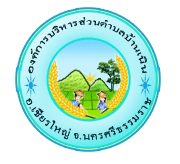 ขององค์การบริหารส่วนตำบลบ้านเนินประจำปีงบประมาณ พ.ศ.๒๕66 เพิ่มเติม ครั้งที่ 1 พ.ศ.2566งานนโยบายและแผน  สำนักปลัด  องค์การบริหารส่วนตำบลบ้านเนินโทร./โทรสาร ๐๗๕ – 466120การจัดทำแผนการดำเนินงานขององค์กรปกครองส่วนท้องถิ่น ได้จัดทำขึ้นตามระเบียบกระทรวงมหาดไทยว่าด้วยการจัดทำแผนพัฒนาขององค์กรปกครองส่วนท้องถิ่น พ.ศ.2548 และที่แก้ไขเพิ่มเติมถึง (ฉบับที่ 3) พ.ศ.๒๕61 โดยแผนการดำเนินงานจะเป็นเอกสารที่แสดงถึงรายละเอียดแผนงาน / โครงการพัฒนา และกิจกรรมต่าง ๆ ที่จะดำเนินการจริงในพื้นที่ขององค์การบริหารส่วนตำบลบ้านเนิน ภายในปีงบประมาณ พ.ศ.2566 เพื่อให้องค์การบริหารส่วนตำบลบ้านเนิน และหน่วยงานอื่นได้ใช้เป็นแนวทางในการดำเนินงาน ทั้งทางด้านการจัดการโครงสร้างพื้นฐานด้านเศรษฐกิจด้านการเกษตรด้านการศึกษา    ด้านศิลปวัฒนธรรมและประเพณีท้องถิ่น ด้านการพัฒนาคุณภาพชีวิต ด้านกีฬาและสาธารณสุข ด้านการท่องเที่ยว ด้านทรัพยากรธรรมชาติและสิ่งแวดล้อม และด้านการบริหารจัดการ ภายใต้แนวทางการพัฒนาตามแผนยุทธศาสตร์การพัฒนาขององค์การบริหารส่วนตำบลบ้านเนิน รวมทั้งเป็นเอกสารที่จะใช้เป็นเครื่องมือในการติดตามและประเมินผลการดำเนินงานขององค์การบริหารส่วนตำบลบ้านเนิน ต่อไปงานนโยบายและแผน สำนักปลัด องค์การบริหารส่วนตำบลบ้านเนิน เพื่อให้การดำเนินงานเป็นไปอย่างเหมาะสม และมีประสิทธิภาพ โดยให้สอดคล้องกับแผนพัฒนาท้องถิ่นจึงได้ดำเนินการจัดทำแผนการดำเนินงาน ประจำปีงบประมาณ พ.ศ.2566 เพิ่มเติม ครั้งที่ 1 พ.ศ.2566 ขึ้น ซึ่งจะเป็นเครื่องมือสำคัญในการบริหารงานของผู้บริหารท้องถิ่น โดยหน่วยงานที่รับผิดชอบหลัก มีหน้าที่ในการจัดทำแผนการดำเนินงานดังกล่าวตามแบบที่กระทรวงมหาดไทยกำหนด โดยเป็นโครงการที่ดำเนินการในพื้นที่ขององค์การบริหารส่วนตำบลบ้านเนิน ประจำปีงบประมาณ พ.ศ.2566 เพิ่มเติม ครั้งที่ 1 พ.ศ.2566 เพื่อให้การจัดการและการติดตามการดำเนินงานตามแผนงาน/โครงการพัฒนาและกิจกรรมที่ดำเนินการจริงในพื้นที่ขององค์การบริหารส่วนตำบลบ้านเนินมีความชัดเจนมากยิ่งขึ้นการจัดทำแผนการดำเนินงาน ประจำปีงบประมาณ พ.ศ.2566 เพิ่มเติม ครั้งที่ 1 พ.ศ.2566 ขององค์การบริหารส่วนตำบลบ้านเนิน ประกอบด้วย องค์ประกอบ 2 ส่วน คือ ส่วนที่ 1 บทนำ และส่วนที่ 2 บัญชีโครงการ /กิจกรรม ซึ่งเป็นส่วนสำคัญที่ทำให้ทราบถึงโครงการ /กิจกรรมที่จะเกิดขึ้นในการบริหารงาน ประสานงานและการติดตามประเมินผลการดำเนินงานต่อไป©©©©©©©©©©©©©©©©©©©©แผนการดำเนินงาน เพิ่มเติม ครั้งที่ 1 พ.ศ.2566องค์การบริหารส่วนตำบลบ้านเนิน อำเภอเชียรใหญ่ จังหวัดนครศรีธรรมราช---------------------------------------------------1.1  บทนำตามระเบียบกระทรวงมหาดไทยว่าด้วยการจัดทำแผนพัฒนาขององค์กรปกครองส่วนท้องถิ่น  พ.ศ. 2548 และที่แก้ไขเพิ่มเติมถึง (ฉบับที่ 3) พ.ศ.๒๕61 ได้กำหนดให้องค์กรปกครองส่วนท้องถิ่นจัดทำแผนการดำเนินงาน โดยมีจุดมุ่งหมายเพื่อแสดงถึงรายละเอียดแผนงาน /โครงการพัฒนาและกิจกรรมที่ดำเนินการจริงทั้งหมดในพื้นที่ขององค์กรปกครองส่วนท้องถิ่นประจำปีงบประมาณนั้น ทำให้แนวทางในการดำเนินงานในปีงบประมาณนั้นขององค์กรปกครองส่วนท้องถิ่นมีความชัดเจนในการปฏิบัติมากขึ้น มีการประสาน และบูรณาการ การทำงานกับหน่วยงานและการจำแนกรายละเอียดต่าง ๆ ของแผนงาน/โครงการ  ซึ่งแผนการดำเนินงานจะทำให้การติดตามประเมินผลมีความสะดวกมากขึ้นอีกด้วย1.2  วัตถุประสงค์ของแผนการดำเนินงาน       - เพื่อให้เกิดความชัดเจนในการปฏิบัติงานลดความซ้ำซ้อนของโครงการ มีการประสานและบูรณาการทำงานกับหน่วยงานและจำแนกรายละเอียดต่าง ๆ ของแผนงาน/โครงการ ในแผนการดำเนินงานให้เป็นไปตามแผนพัฒนามากขึ้น- เพื่อแสดงถึงรายละเอียดแผนงาน/โครงการพัฒนาและกิจกรรมที่ดำเนินการจริงทั้งหมด            ในเขตพื้นที่ขององค์กรปกครองส่วนท้องถิ่น- เพื่อให้การบริหารงานเป็นไปอย่างมีประสิทธิภาพ- เพื่อให้การปฏิบัติงานมีความสะดวก รวดเร็ว  มากยิ่งขึ้น1.3  ขั้นตอนการจัดทำแผนการดำเนินงานการจัดทำแผนการดำเนินงานเพิ่มเติมเป็นอำนาจของผู้บริหารท้องถิ่น และตามหนังสือกระทรวงมหาดไทย ด่วนที่สุด ที่ มท 0810.3/ว3867 ลงวันที่ 6 กรกฎาคมพ.ศ.2564 ได้กำหนดว่า “4 การจัดทำแผนการดำเนินงานเพิ่มเติมขององค์กรปกครองส่วนท้องถิ่นให้เป็นอำนาจของผู้บริหารท้องถิ่น” และหนังสือกระทรวงงมหาดไทย ที่ มท 0810.3/ว6772 ลงวันที่ 6 พฤศจิกายน 2562 ได้กำหนดว่า (1.การจัดทำแผนการดำเนินงานเพิ่มเติมให้เป็นอำนาจของผู้บริหารท้องถิ่น...”1. การจัดทำแผนการดำเนินงานประจำปี การจัดทำแผนการดำเนินงานเพิ่มเติมหรือการแก้ไขแผนการดำเนินงาน เป็นหน้าที่ของสำนัก/กอง/ฝ่ายต่าง ๆ ที่ รับผิดชอบโครงการพัฒนา/กิจกรรม/ครุภัณฑ์/วัสดุ/งานต่าง ๆ ที่จัดทำบริการสาธารณะหรือกิจกรรมสาธารณะเพื่อพัฒนาท้องถิ่นที่ปรากฏในงบประมาณรายจ่าย2. การจัดทำแผนการดำเนินงานประจำปี การจัดทำแผนการดำเนินการเพิ่มเติม หรือการแก้ไขแผนการดำเนินงาน ให้สำนัก/กอง/ฝ่ายต่าง ๆ ที่เป็นหน่วยงานรับผิดชอบหลัก มีหน้าที่จัดทำแผนการดำเนินงานดังกล่าวตามแบบที่กระทรวงมหาดไทยกำหนด และส่งให้สำนัก/กอง/ฝ่ายที่มีหน้าที่รับผิดชอบเกี่ยวกับการจัดทำแผนพัฒนาท้องถิ่นในการนำเสนอให้ผู้บริหารท้องถิ่นประกาศใช้แผนการดำเนินงานดังกล่าว  หน้า 1 1.4 แผนภูมิขั้นตอนการจัดทำแผนการดำเนินงาน     ผู้บริหารท้องถิ่นหน้า 2 1.5  ประโยชน์ของแผนการดำเนินงาน-  ทำให้การปฏิบัติงานตามแผนพัฒนาขององค์การบริหารส่วนตำบลบ้านเนิน มีความชัดเจนมากยิ่งขึ้น               -  ทำให้มีความสะดวกในการติดตามและประเมินผลแผนพัฒนาขององค์การบริหารส่วนตำบลบ้านเนิน-  สามารถทราบถึงรายละเอียดแผนงาน /โครงการพัฒนาและกิจกรรม ที่ดำเนินการจริงทั้งหมดในพื้นที่ขององค์การบริหารส่วนตำบลบ้านเนิน-  สามารถตรวจสอบการทำงานได้อย่างมีประสิทธิภาพ-  สามารถใช้เป็นเครื่องมือในการตัดสินใจและปฏิบัติงานในปีต่อ ๆ ไป-  ทำให้เกิดความร่วมมืออันดีระหว่างหน่วยงานภาครัฐ ส่วนกลาง ส่วนภูมิภาค และส่วนท้องถิ่น สามารถประสานงานได้อย่างบูรณาการ ทำให้เกิดการทำงานร่วมกันอย่างมีประสิทธิภาพและประสิทธิผล ประชาชนได้รับประโยชน์สูงสุด ©©©©©©©©©©©©©©©©©©©©©©©หน้า 3บัญชีโครงการ / กิจกรรม แผนการดำเนินงานองค์การบริหารส่วนตำบลบ้านเนิน  อำเภอเชียรใหญ่  จังหวัดนครศรีธรรมราช ประจำปีงบประมาณ พ.ศ. 2566 เพิ่มเติม ครั้งที่ 1 พ.ศ.2566©©©©©©©©©©©©©©©©©©©©©หน้า 4ส่วนที่ 2 บัญชีโครงการ/กิจกรรมบัญชีสรุปจำนวนโครงการพัฒนาท้องถิ่น กิจกรมและงบประมาณสรุปโครงการพัฒนาท้องถิ่น กิจกรรมและงบประมาณแผนการดำเนินงาน ประจำปีงบประมาณ พ.ศ.2566                                                              แบบ ผด. 01เพิ่มเติม ครั้งที่ 1 พ.ศ.2566 องค์การบริหารส่วนตำบลบ้านเนินหน้า 52.บัญชีโครงการพัฒนาท้องถิ่น กิจกรรมและงบประมาณจำนวนโครงการพัฒนาท้องถิ่น กิจกรรมและงบประมาณ                                                                         แผนการดำเนินงาน ประจำปีงบประมาณ พ.ศ.2566					แบบ ผด.02เพิ่มเติม ครั้งที่ 1 พ.ศ.2566 องค์การบริหารส่วนตำบลบ้านเนิน1.ยุทธศาสตร์การพัฒนาด้านโครงสร้างพื้นฐาน	1.1 กลยุทธ์ 5 การพัฒนาก่อสร้าง ปรับปรุง บำรุงรักษาถนน ทางเท้า ท่อระบายน้ำ สะพานและอาคารสถานที่		(1) แผนงานอุตสาหกรรมและการโยธาหน้า 6แบบ ผด.02หน้า 7แบบ ผด.02หน้า 8แบบ ผด.02หน้า 9แบบ ผด.02หน้า 10แบบ ผด.02หน้า 11แบบ ผด.02หน้า 12แบบ ผด.02หน้า 13แบบ ผด.02หน้า 14แบบ ผด.02หน้า 15แบบ ผด.02หน้า 162.บัญชีโครงการพัฒนาท้องถิ่น กิจกรรมและงบประมาณจำนวนโครงการพัฒนาท้องถิ่น กิจกรรมและงบประมาณ                                                                           แผนการดำเนินงาน ประจำปีงบประมาณ พ.ศ.2566                                                             แบบ ผด.02เพิ่มเติม ครั้งที่ 1 พ.ศ.2566 องค์การบริหารส่วนตำบลบ้านเนิน1.ยุทธศาสตร์การพัฒนาด้านสิ่งแวดล้อมและทรัพยากรธรรมชาติ	1.1 กลยุทธ์ 13 การพัฒนา ฟื้นฟูและอนุรักษ์ทรัพยากรธรรมชาติและสิ่งแวดล้อม		(1) แผนงานการเกษตรหน้า 17บัญชีจำนวนครุภัณฑ์ วัสดุ สำหรับที่ไม่ได้ดำเนินการจัดทำเป็นโครงการพัฒนาท้องถิ่นจำนวนครุภัณฑ์ วัสดุ สำหรับที่ไม่ได้ดำเนินการจัดทำเป็นโครงการพัฒนาท้องถิ่น       แผนการดำเนินงาน ประจำปีงบประมาณ พ.ศ.2566 เพิ่มเติม ครั้งที่ 1 พ.ศ.2566 องค์การบริหารส่วนตำบลบ้านเนิน 							แบบ ผด. 02/11.ประเภทครุภัณฑ์คอมพิวเตอร์   1.1 กลยุทธ์ 15 การพัฒนาบุคลากรและองค์กรให้ทันสมัย มีประสิทธิภาพในการบริหารเพื่อให้การบริการที่ดีแก่ประชาชนและเป็นองค์กรธรรมาภิบาล         (1) แผนงานสังคมสงเคราะห์หน้า 18เรื่องหน้าคำนำหลักการและเหตุผลหลักการและเหตุผลส่วนที่  1บทนำ -  วัตถุประสงค์ของแผนการดำเนินงาน                1 -  ขั้นตอนการจัดทำแผนการดำเนินงาน1 -  แผนภูมิขั้นตอนการจัดทำแผนการดำเนินงาน2 -  ประโยชน์ของแผนการดำเนินงาน3ส่วนที่  2  บัญชีโครงการ / กิจกรรม   -  สรุปงบประมาณแผนการดำเนินงาน(แบบ ผด. ๐๑)5 -  บัญชีโครงการ / กิจกรรม(แบบ ผด. ๐๒) 6บัญชีบัญชีจำนวนครุภัณฑ์สำหรับที่ไม่ได้ดำเนินการตามโครงการ            18พัฒนาท้องถิ่น (แบบ ผด. 02/1) บัญชีบัญชีจำนวนครุภัณฑ์สำหรับที่ไม่ได้ดำเนินการตามโครงการ            18พัฒนาท้องถิ่น (แบบ ผด. 02/1) บัญชีบัญชีจำนวนครุภัณฑ์สำหรับที่ไม่ได้ดำเนินการตามโครงการ            18พัฒนาท้องถิ่น (แบบ ผด. 02/1) ยุทธศาสตร์กลยุทธ์แผนงานโครงการที่ดำเนินการคิดเป็นร้อยละของโครงการทั้งหมดจำนวนงบประมาณคิดเป็นร้อยละของงบประมาณทั้งหมดหน่วยงานรับผิดชอบหลัก1.ยุทธศาสตร์การพัฒนาด้านโครงสร้างพื้นฐานกลยุทธ์ 5 การพัฒนาก่อสร้าง ปรับปรุง บำรุงรักษาถนน ทางเท้า ท่อระบายน้ำ สะพานและอาคารสถานที่แผนงานอุตสาหกรรมและการโยธา2295.653,801,000100กองช่าง2.ยุทธศาสตร์การพัฒนาด้านสิ่งแวดล้อมและทรัพยากรธรรมชาติกลยุทธ์ 13 การพัฒนา ฟื้นฟูและอนุรักษ์ทรัพยากรธรรมชาติและสิ่งแวดล้อมแผนงานการเกษตร14.35--สำนักปลัดรวม23100.003,801,000100ที่โครงการรายละเอียดของกิจกรรมที่เกิดขึ้นจากโครงการงบประมาณ(บาท)สถานที่ดำเนินการหน่วยงานรับผิดชอบหลักพ.ศ.2565พ.ศ.2565พ.ศ.2565พ.ศ.2566พ.ศ.2566พ.ศ.2566พ.ศ.2566พ.ศ.2566พ.ศ.2566พ.ศ.2566พ.ศ.2566พ.ศ.2566ที่โครงการรายละเอียดของกิจกรรมที่เกิดขึ้นจากโครงการงบประมาณ(บาท)สถานที่ดำเนินการหน่วยงานรับผิดชอบหลักต.ค.พ.ย.ธ.ค.ม.ค.ก.พ.มี.ค.เม.ย.พ.ค.มิ.ย.ก.ค.ส.ค.ก.ย.1โครงการซ่อมแซมถนนสายปากสระ หมู่ที่ 1 ต.บ้านเนิน อ.เชียรใหญ่เพื่อจ่ายเป็นค่าซ่อมแซมถนนสายปากสระ หมู่ที่ 1 ต.บ้านเนิน อ.เชียรใหญ่ โดยทำการถมวัสดุหินผ่านตะแกรงจำนวน 80 ลูกบาศก์เมตร ถมบริเวณหลุมบ่อ ผิวจราจรกว้างเฉลี่ย 3.00 เมตร ระยะทาง 500 เมตร พร้อมเกรดเกลี่ยเรียบตลอดสาย61,000พื้นที่ตำบลบ้านเนินกองช่าง2โครงการซ่อมแซมถนนสายแยกท่านา–สามแยกกอเหม้า หมู่ที่ 1 ต.บ้านเนิน อ.เชียรใหญ่เพื่อจ่ายเป็นค่าซ่อมแซมถนนสายแยกท่านา - สามแยกกอเหม้า หมู่ที่ 1 ต.บ้านเนิน อ.เชียรใหญ่ โดยทำการถมวัสดุหินผ่านตะแกรงจำนวน 60 ลูกบาศก์เมตร และถมวัสดุหินคลุก จำนวน 220 ลูกบาศก์เมตร ถมบริเวณหลุมบ่อ ผิวจราจรกว้างเฉลี่ย 3.50 เมตร ระยะทาง 1,850 เมตร พร้อมเกรดเกลี่ยเรียบตลอดสายและติดตั้งตั้งป้ายประชาสัมพันธ์โครงการ จำนวน 2 ป้าย230,000พื้นที่ตำบลบ้านเนินกองช่างที่โครงการรายละเอียดของกิจกรรมที่เกิดขึ้นจากโครงการงบประมาณ(บาท)สถานที่ดำเนินการหน่วยงานรับผิดชอบหลักพ.ศ.2565พ.ศ.2565พ.ศ.2565พ.ศ.2566พ.ศ.2566พ.ศ.2566พ.ศ.2566พ.ศ.2566พ.ศ.2566พ.ศ.2566พ.ศ.2566พ.ศ.2566ที่โครงการรายละเอียดของกิจกรรมที่เกิดขึ้นจากโครงการงบประมาณ(บาท)สถานที่ดำเนินการหน่วยงานรับผิดชอบหลักต.ค.พ.ย.ธ.ค.ม.ค.ก.พ.มี.ค.เม.ย.พ.ค.มิ.ย.ก.ค.ส.ค.ก.ย.3โครงการซ่อมแซมถนนสายแยกบ้านนายวิโรจน์ เภาพันธ์ - สามแยกบ้านนายชัยวีระ หมู่ที่ 1 ต.บ้านเนิน อ.เชียรใหญ่เพื่อจ่ายเป็นค่าซ่อมแซมถนนสายแยกบ้านนายวิโรจน์ เภาพันธ์ - สามแยกบ้านนายชัยวีระ หมู่ที่ 1 ต.บ้านเนิน อ.เชียรใหญ่ โดยทำการถมวัสดุหินผ่านตะแกรงจำนวน 60 ลูกบาศก์เมตร และถมวัสดุหินคลุก จำนวน 160 ลูกบาศก์เมตร ถมบริเวณหลุมบ่อ ผิวจราจรกว้างเฉลี่ย 3.50 เมตร ระยะทาง 1,300 เมตร พร้อมเกรดเกลี่ยเรียบตลอดสายและติดตั้งตั้งป้ายประชาสัมพันธ์โครงการ จำนวน 2 ป้าย138,000พื้นที่ตำบลบ้านเนินกองช่าง4โครงการซ่อมแซมถนนสายบ้านผู้ใหญ่ประคอง ศรีแก้ว หมู่ที่ 2 ต.บ้านเนิน อ.เชียรใหญ่เพื่อจ่ายเป็นค่าซ่อมแซมถนนสายบ้านผู้ใหญ่ประคอง ศรีแก้ว หมู่ที่ 2 ต.บ้านเนิน อ.เชียรใหญ่ โดยทำการถมวัสดุหินผ่านตะแกรงจำนวน 60 ลูกบาศก์เมตร และถมวัสดุหินคลุก จำนวน 120 ลูกบาศก์เมตร ถมบริเวณหลุมบ่อ ผิวจราจรกว้างเฉลี่ย 3.50 เมตร ระยะทาง 850 เมตร พร้อมเกรดเกลี่ยเรียบตลอดสายและติดตั้งตั้งป้ายประชาสัมพันธ์โครงการ จำนวน 2 ป้าย141,000พื้นที่ตำบลบ้านเนินกองช่างที่โครงการรายละเอียดของกิจกรรมที่เกิดขึ้นจากโครงการงบประมาณ(บาท)สถานที่ดำเนินการหน่วยงานรับผิดชอบหลักพ.ศ.2565พ.ศ.2565พ.ศ.2565พ.ศ.2566พ.ศ.2566พ.ศ.2566พ.ศ.2566พ.ศ.2566พ.ศ.2566พ.ศ.2566พ.ศ.2566พ.ศ.2566ที่โครงการรายละเอียดของกิจกรรมที่เกิดขึ้นจากโครงการงบประมาณ(บาท)สถานที่ดำเนินการหน่วยงานรับผิดชอบหลักต.ค.พ.ย.ธ.ค.ม.ค.ก.พ.มี.ค.เม.ย.พ.ค.มิ.ย.ก.ค.ส.ค.ก.ย.5โครงการซ่อมแซมถนนสายสามแยกทางหลวงชนบท - นานายสัญชัย เกิดทองมี หมู่ที่ 3 ต.บ้านเนิน อ.เชียรใหญ่เพื่อจ่ายเป็นค่าซ่อมแซมถนนสายสามแยกทางหลวงชนบท-นานายสัญชัย เกิดทองมี หมู่ที่ 3 ต.บ้านเนิน อ.เชียรใหญ่ โดยทำการถมวัสดุหินผ่านตะแกรงจำนวน 60 ลูกบาศก์เมตร และถมวัสดุหินคลุก จำนวน 150 ลูกบาศก์เมตร ถมบริเวณหลุมบ่อ ผิวจราจรกว้างเฉลี่ย 3.00 เมตร ระยะทาง 1,200 เมตร พร้อมเกรดเกลี่ยเรียบตลอดสายและติดตั้งตั้งป้ายประชาสัมพันธ์โครงการ จำนวน 2 ป้าย165,000พื้นที่ตำบลบ้านเนินกองช่าง6โครงการซ่อมแซมถนนสายสวนปาล์มนายเมธี อินทองปาน-ซอยตาอ้น หมู่ที่ 4  ต.บ้านเนิน อ.เชียรใหญ่เพื่อจ่ายเป็นค่าซ่อมแซมถนนสายสวนปาล์มนายเมธี อินทองปาน-ซอยตาอ้น หมู่ที่ 4 ต.บ้านเนิน อ.เชียรใหญ่ โดยทำการถมวัสดุหินผ่านตะแกรงจำนวน 180 ลูกบาศก์เมตร ถมบริเวณหลุมบ่อ ผิวจราจรกว้างเฉลี่ย 3.00 เมตร ระยะทาง 720 เมตร พร้อมเกรดเกลี่ยเรียบตลอดสาย  121,000พื้นที่ตำบลบ้านเนินกองช่างที่โครงการรายละเอียดของกิจกรรมที่เกิดขึ้นจากโครงการงบประมาณ(บาท)สถานที่ดำเนินการหน่วยงานรับผิดชอบหลักพ.ศ.2565พ.ศ.2565พ.ศ.2565พ.ศ.2566พ.ศ.2566พ.ศ.2566พ.ศ.2566พ.ศ.2566พ.ศ.2566พ.ศ.2566พ.ศ.2566พ.ศ.2566ที่โครงการรายละเอียดของกิจกรรมที่เกิดขึ้นจากโครงการงบประมาณ(บาท)สถานที่ดำเนินการหน่วยงานรับผิดชอบหลักต.ค.พ.ย.ธ.ค.ม.ค.ก.พ.มี.ค.เม.ย.พ.ค.มิ.ย.ก.ค.ส.ค.ก.ย.7โครงการซ่อมแซมถนนสายนานายริน ทิพย์รักษ์ - สามแยกถนนลาดยาง หมู่ที่ 5 ต.บ้านเนิน อ.เชียรใหญ่เพื่อจ่ายเป็นค่าซ่อมแซมถนนสายนานายริน ทิพย์รักษ์ - สามแยกถนนลาดยาง หมู่ที่ 5 ต.บ้านเนิน อ.เชียรใหญ่ โดยทำการถมวัสดุหินผ่านตะแกรงจำนวน 100 ลูกบาศก์เมตร และถมวัสดุหินคลุก จำนวน 120 ลูกบาศก์เมตร ถมบริเวณหลุมบ่อ ผิวจราจรกว้างเฉลี่ย 3.50 เมตร ระยะทาง 900 เมตร พร้อมเกรดเกลี่ยเรียบตลอดสาย และติดตั้งตั้งป้ายประชาสัมพันธ์โครงการ จำนวน 2 ป้าย169,000พื้นที่ตำบลบ้านเนินกองช่าง8โครงการซ่อมแซมถนนสายรอยต่อถนน คสล. หมู่ที่ 7 - โรงเรียนบ้านหัวปอ หมู่ที่ 6 ต.บ้านเนิน อ.เชียรใหญ่เพื่อจ่ายเป็นค่าซ่อมแซมถนนสายรอยต่อถนน คสล. หมู่ที่ 7 – โรงเรียนบ้านหัวปอ หมู่ที่ 6  ต.บ้านเนิน อ.เชียรใหญ่ โดยทำการถมวัสดุหินผ่านตะแกรงจำนวน 60 ลูกบาศก์เมตร และถมวัสดุหินคลุก จำนวน 320 ลูกบาศก์เมตร ถมบริเวณหลุมบ่อ ผิวจราจรกว้างเฉลี่ย 3.50 เมตร ระยะทาง 2,400 เมตร พร้อมเกรดเกลี่ยเรียบตลอดสายและติดตั้งตั้งป้ายประชาสัมพันธ์โครงการ จำนวน 2 ป้าย309,000พื้นที่ตำบลบ้านเนินกองช่างที่โครงการรายละเอียดของกิจกรรมที่เกิดขึ้นจากโครงการงบประมาณ(บาท)สถานที่ดำเนินการหน่วยงานรับผิดชอบหลักพ.ศ.2565พ.ศ.2565พ.ศ.2565พ.ศ.2566พ.ศ.2566พ.ศ.2566พ.ศ.2566พ.ศ.2566พ.ศ.2566พ.ศ.2566พ.ศ.2566พ.ศ.2566ที่โครงการรายละเอียดของกิจกรรมที่เกิดขึ้นจากโครงการงบประมาณ(บาท)สถานที่ดำเนินการหน่วยงานรับผิดชอบหลักต.ค.พ.ย.ธ.ค.ม.ค.ก.พ.มี.ค.เม.ย.พ.ค.มิ.ย.ก.ค.ส.ค.ก.ย.9โครงการซ่อมแซมถนนสายบ้านนายแข-บ้านนาแค หมู่ที่ 6 ต.บ้านเนิน อ.เชียรใหญ่เพื่อจ่ายเป็นค่าซ่อมแซมถนนสายบ้านนายแข -บ้านนาแค หมู่ที่ 6 ต.บ้านเนิน อ.เชียรใหญ่โดยทำการถมวัสดุหินผ่านตะแกรงจำนวน 50 ลูกบาศก์เมตร และถมวัสดุหินคลุก จำนวน 150 ลูกบาศก์เมตร ถมบริเวณหลุมบ่อ ผิวจราจรกว้างเฉลี่ย 3.00 เมตร ระยะทาง 1,100 เมตร พร้อมเกรดเกลี่ยเรียบตลอดสายและติดตั้งตั้งป้ายประชาสัมพันธ์โครงการ จำนวน 2 ป้าย159,000พื้นที่ตำบลบ้านเนิน กองช่าง10โครงการซ่อมแซมถนนสายหน้าโรงเรียนวัดทวยเทพ หมู่ที่ 8 ต.บ้านเนิน อ.เชียรใหญ่เพื่อจ่ายเป็นค่าซ่อมแซมถนนสายหน้าโรงเรียนวัดทวยเทพ หมู่ที่ 8 ต.บ้านเนิน อ.เชียรใหญ่ โดยทำการถมหินคลุกจำนวน 80 ลูกบาศก์เมตร ถมบริเวณหลุมบ่อ ผิวจราจรกว้างเฉลี่ย 3.50 เมตร ระยะทาง 500 เมตร พร้อมเกรดเกลี่ยเรียบตลอดสาย  64,000พื้นที่ตำบลบ้านเนินกองช่างที่โครงการรายละเอียดของกิจกรรมที่เกิดขึ้นจากโครงการงบประมาณ(บาท)สถานที่ดำเนินการหน่วยงานรับผิดชอบหลักพ.ศ.2565พ.ศ.2565พ.ศ.2565พ.ศ.2566พ.ศ.2566พ.ศ.2566พ.ศ.2566พ.ศ.2566พ.ศ.2566พ.ศ.2566พ.ศ.2566พ.ศ.2566ที่โครงการรายละเอียดของกิจกรรมที่เกิดขึ้นจากโครงการงบประมาณ(บาท)สถานที่ดำเนินการหน่วยงานรับผิดชอบหลักต.ค.พ.ย.ธ.ค.ม.ค.ก.พ.มี.ค.เม.ย.พ.ค.มิ.ย.ก.ค.ส.ค.ก.ย.11โครงการซ่อมแซมถนนสายบางทิศขวัญ หมู่ที่ 9 ต.บ้านเนิน อ.เชียรใหญ่เพื่อจ่ายเป็นค่าซ่อมแซมถนนสายบางทิศขวัญ หมู่ที่ 9 ต.บ้านเนิน อ.เชียรใหญ่ โดยทำการถมวัสดุหินผ่านตะแกรงจำนวน 100 ลูก บาศก์เมตร และถมวัสดุหินคลุก จำนวน 200 ลูกบาศก์เมตร ถมบริเวณหลุมบ่อ ผิวจราจรกว้างเฉลี่ย 3.00 เมตร ระยะทาง 1,900 เมตร พร้อมเกรดเกลี่ยเรียบตลอดสายและติดตั้งตั้งป้ายประชาสัมพันธ์โครงการ จำนวน 2 ป้าย238,000พื้นที่ตำบลบ้านเนินกองช่าง12โครงการซ่อมแซมถนนสายบางสำโรง หมู่ที่ 9 ต.บ้านเนิน - ศูนย์เรียนรู้ หมู่ที่ 3 ต.บ้านกลาง อ.เชียรใหญ่เพื่อจ่ายเป็นค่าซ่อมแซมถนนสายบางสำโรง หมู่ที่ 9 ต.บ้านเนิน - ศูนย์เรียนรู้ หมู่ที่ 3 ต.บ้านกลางอ.เชียรใหญ่ โดยทำการถมวัสดุหินผ่านตะแกรงจำนวน 160 ลูกบาศก์เมตร และถมวัสดุหินคลุก จำนวน 360 ลูกบาศก์เมตร ถมบริเวณหลุมบ่อ ผิวจราจรกว้างเฉลี่ย 3.00 เมตร ระยะทาง 3,000 เมตร พร้อมเกรดเกลี่ยเรียบตลอดสายและติดตั้งตั้งป้ายประชาสัมพันธ์โครงการ จำนวน 2 ป้าย406,000พื้นที่ตำบลบ้านกลางกองช่างที่โครงการรายละเอียดของกิจกรรมที่เกิดขึ้นจากโครงการงบประมาณ(บาท)สถานที่ดำเนินการหน่วยงานรับผิดชอบหลักพ.ศ.2565พ.ศ.2565พ.ศ.2565พ.ศ.2566พ.ศ.2566พ.ศ.2566พ.ศ.2566พ.ศ.2566พ.ศ.2566พ.ศ.2566พ.ศ.2566พ.ศ.2566ที่โครงการรายละเอียดของกิจกรรมที่เกิดขึ้นจากโครงการงบประมาณ(บาท)สถานที่ดำเนินการหน่วยงานรับผิดชอบหลักต.ค.พ.ย.ธ.ค.ม.ค.ก.พ.มี.ค.เม.ย.พ.ค.มิ.ย.ก.ค.ส.ค.ก.ย.13โครงการซ่อมแซมถนนสายบ้านนางสุภาภรณ์ สุทธิเทพ - คลองบางตัด หมู่ที่ 10  ต.บ้านเนินอ.เชียรใหญ่ เพื่อจ่ายเป็นค่าซ่อมแซมถนนสายบ้านนางสุภาภรณ์ สุทธิเทพ - คลองบางตัด หมู่ที่ 10 ต.บ้านเนิน อ.เชียรใหญ่ โดยทำการถมวัสดุหินผ่านตะแกรงจำนวน 60 ลูกบาศก์เมตร และถมวัสดุหินคลุก จำนวน 160 ลูกบาศก์เมตร ถมบริเวณหลุมบ่อ ผิวจราจรกว้างเฉลี่ย 3.00 เมตร ระยะทาง 600 เมตร พร้อมเกรดเกลี่ยเรียบตลอดสายและติดตั้งตั้งป้ายประชาสัมพันธ์โครงการ จำนวน 2 ป้าย160,000พื้นที่ตำบลบ้านเนินกองช่าง14โครงการซ่อมแซมถนนสายบ้านนายภิรมย์ พลฤทธิ์ - บ้านนายวิรัตน์ อุ้มชู หมู่ 1 ต.บ้านกลาง อ.เชียรใหญ่เพื่อจ่ายเป็นค่าซ่อมแซมถนนสายบ้านนายภิรมย์ พลฤทธิ์ - บ้านนายวิรัตน์ อุ้มชู หมู่ 1 ต.บ้านกลาง อ.เชียรใหญ่ โดยทำการถมวัสดุหินผ่านตะแกรงจำนวน 180 ลูกบาศก์เมตร และถมวัสดุหินคลุก จำนวน 180 ลูกบาศก์เมตร ถมบริเวณหลุมบ่อ ผิวจราจรกว้างเฉลี่ย 3.00 เมตร ระยะทาง 2,400 เมตร พร้อมเกรดเกลี่ยเรียบตลอดสายและติดตั้งตั้งป้ายประชาสัมพันธ์โครงการ จำนวน 2 ป้าย285,000พื้นที่ตำบลบ้านกลางกองช่างที่โครงการรายละเอียดของกิจกรรมที่เกิดขึ้นจากโครงการงบประมาณ(บาท)สถานที่ดำเนินการหน่วยงานรับผิดชอบหลักพ.ศ.2565พ.ศ.2565พ.ศ.2565พ.ศ.2566พ.ศ.2566พ.ศ.2566พ.ศ.2566พ.ศ.2566พ.ศ.2566พ.ศ.2566พ.ศ.2566พ.ศ.2566ที่โครงการรายละเอียดของกิจกรรมที่เกิดขึ้นจากโครงการงบประมาณ(บาท)สถานที่ดำเนินการหน่วยงานรับผิดชอบหลักต.ค.พ.ย.ธ.ค.ม.ค.ก.พ.มี.ค.เม.ย.พ.ค.มิ.ย.ก.ค.ส.ค.ก.ย.15โครงการซ่อมแซมถนนสายคูนานายรับ ผลเกลี้ยง หมู่ที่ 1 ต.บ้านกลาง อ.เชียรใหญ่เพื่อจ่ายเป็นค่าซ่อมแซมถนนสายคูนานายรับ ผลเกลี้ยง หมู่ที่ 1 ต.บ้านกลาง อ.เชียรใหญ่ โดยทำการถมวัสดุหินผ่านตะแกรงจำนวน 60 ลูกบาศก์เมตร และถมวัสดุหินคลุก จำนวน 120 ลูกบาศก์เมตร ถมบริเวณหลุมบ่อ ผิวจราจรกว้างเฉลี่ย 3.00 เมตร ระยะทาง 700 เมตร พร้อมเกรดเกลี่ยเรียบตลอดสายและติดตั้งตั้งป้ายประชาสัมพันธ์โครงการ จำนวน 2 ป้าย136,000พื้นที่ตำบลบ้านกลางกองช่าง16โครงการซ่อมแซมถนนสายบางอีไทร หมู่ที่ 3 ต.บ้านกลาง อ.เชียรใหญ่เพื่อจ่ายเป็นค่าซ่อมแซมถนนสายบางอีไทร หมู่ที่ 3 ต.บ้านกลาง อ.เชียรใหญ่ โดยทำการถมวัสดุหินผ่านตะแกรงจำนวน 60 ลูกบาศก์เมตร และถมวัสดุหินคลุก จำนวน 140 ลูกบาศก์เมตร ถมบริเวณหลุมบ่อ ผิวจราจรกว้างเฉลี่ย 3.00 เมตร ระยะทาง 1,600 เมตร พร้อมเกรดเกลี่ยเรียบตลอดสายและติดตั้งตั้งป้ายประชาสัมพันธ์โครงการ จำนวน 2 ป้าย165,000พื้นที่ตำบลบ้านกลางกองช่างที่โครงการรายละเอียดของกิจกรรมที่เกิดขึ้นจากโครงการงบประมาณ(บาท)สถานที่ดำเนินการหน่วยงานรับผิดชอบหลักพ.ศ.2565พ.ศ.2565พ.ศ.2565พ.ศ.2566พ.ศ.2566พ.ศ.2566พ.ศ.2566พ.ศ.2566พ.ศ.2566พ.ศ.2566พ.ศ.2566พ.ศ.2566ที่โครงการรายละเอียดของกิจกรรมที่เกิดขึ้นจากโครงการงบประมาณ(บาท)สถานที่ดำเนินการหน่วยงานรับผิดชอบหลักต.ค.พ.ย.ธ.ค.ม.ค.ก.พ.มี.ค.เม.ย.พ.ค.มิ.ย.ก.ค.ส.ค.ก.ย.17โครงการซ่อมแซมถนนสายสามแยกทางหลวงชนบท-คอสะพานบ้านนายภิรมย์ หมู่ที่ 2 ต.บ้านกลาง  อ.เชียรใหญ่เพื่อจ่ายเป็นค่าซ่อมแซมถนนสายสามแยกทางหลวงชนบท –คอสะพานบ้านนายภิรมย์ หมู่ที่ 2 ต.บ้านกลาง  อ.เชียรใหญ่ โดยทำการถมวัสดุหินผ่านตะแกรงจำนวน 60 ลูกบาศก์เมตร และถมวัสดุหินคลุก จำนวน 180 ลูกบาศก์เมตร ถมบริเวณหลุมบ่อ ผิวจราจรกว้างเฉลี่ย 3.50 เมตร ระยะทาง 1,250 เมตร พร้อมเกรดเกลี่ยเรียบตลอดสายและติดตั้งตั้งป้ายประชาสัมพันธ์โครงการ จำนวน 2 ป้าย190,000พื้นที่ตำบลบ้านกลางกองช่าง18โครงการซ่อมแซมถนนสายข้างลานเทปาล์ม    หมู่ที่ 2 ต.บ้านกลางอ.เชียรใหญ่เพื่อจ่ายเป็นค่าซ่อมแซมถนนสายข้างลานเทปาล์ม หมู่ที่ 2 ต.บ้านกลาง อ.เชียรใหญ่ โดยทำการถมวัสดุหินผ่านตะแกรงจำนวน 100 ลูกบาศก์เมตร ถมบริเวณหลุมบ่อ ผิวจราจรกว้างเฉลี่ย 3.00 เมตร ระยะทาง 1,100 เมตร พร้อมเกรดเกลี่ยเรียบตลอดสาย84,000พื้นที่ตำบลบ้านกลางกองช่างที่โครงการรายละเอียดของกิจกรรมที่เกิดขึ้นจากโครงการงบประมาณ(บาท)สถานที่ดำเนินการหน่วยงานรับผิดชอบหลักพ.ศ.2565พ.ศ.2565พ.ศ.2565พ.ศ.2566พ.ศ.2566พ.ศ.2566พ.ศ.2566พ.ศ.2566พ.ศ.2566พ.ศ.2566พ.ศ.2566พ.ศ.2566ที่โครงการรายละเอียดของกิจกรรมที่เกิดขึ้นจากโครงการงบประมาณ(บาท)สถานที่ดำเนินการหน่วยงานรับผิดชอบหลักต.ค.พ.ย.ธ.ค.ม.ค.ก.พ.มี.ค.เม.ย.พ.ค.มิ.ย.ก.ค.ส.ค.ก.ย.19โครงการซ่อมแซมถนนสายบ้านนายเศียร - ถนนสายคลองอ้ายโจร หมู่ที่ 2 ต.บ้านกลาง อ.เชียรใหญ่เพื่อจ่ายเป็นค่าซ่อมแซมถนนสายบ้านนายเศียร - ถนนสายคลองอ้ายโจร หมู่ที่ 2 ต.บ้านกลาง อ.เชียรใหญ่ โดยทำการถมวัสดุหินคลุก จำนวน 80 ลูกบาศก์เมตร ถมบริเวณหลุมบ่อ ผิวจราจรกว้างเฉลี่ย 3.00 เมตร ระยะทาง 1,800 เมตร พร้อมเกรดเกลี่ยเรียบตลอดสาย85,000พื้นที่ตำบลบ้านกลางกองช่าง20โครงการซ่อมแซมถนนสายสามแยกทางหลวงชนบท - โรงสูบน้ำ – บ่อกุ้งนายประสิทธ์ หมู่ที่ 2 ต.บ้านกลาง อ.เชียรใหญ่เพื่อจ่ายเป็นค่าซ่อมแซมถนนสายสามแยกทางหลวงชนบท - โรงสูบน้ำ – บ่อกุ้งนายประสิทธ์ หมู่ที่ 2 ต.บ้านกลาง อ.เชียรใหญ่ โดยทำการถมวัสดุหินผ่านตะแกรงจำนวน 30 ลูกบาศก์เมตร และถมวัสดุหินคลุก จำนวน 120 ลูกบาศก์เมตร ถมบริเวณหลุมบ่อ ผิวจราจรกว้างเฉลี่ย 3.00 เมตร ระยะทาง 2,200 เมตร พร้อมเกรดเกลี่ยเรียบตลอดสายและติดตั้งตั้งป้ายประชาสัมพันธ์โครงการ จำนวน 2 ป้าย142,000พื้นที่ตำบลบ้านกลางกองช่างที่โครงการรายละเอียดของกิจกรรมที่เกิดขึ้นจากโครงการงบประมาณ(บาท)สถานที่ดำเนินการหน่วยงานรับผิดชอบหลักพ.ศ.2565พ.ศ.2565พ.ศ.2565พ.ศ.2566พ.ศ.2566พ.ศ.2566พ.ศ.2566พ.ศ.2566พ.ศ.2566พ.ศ.2566พ.ศ.2566พ.ศ.2566ที่โครงการรายละเอียดของกิจกรรมที่เกิดขึ้นจากโครงการงบประมาณ(บาท)สถานที่ดำเนินการหน่วยงานรับผิดชอบหลักต.ค.พ.ย.ธ.ค.ม.ค.ก.พ.มี.ค.เม.ย.พ.ค.มิ.ย.ก.ค.ส.ค.ก.ย.21โครงการซ่อมแซมถนนสายสามแยกทางหลวงชนบท หมู่ที่ 2 - คอสะพานบ้านใหม่ หมู่ที่ 3 ต.บ้านกลาง อ.เชียรใหญ่เพื่อจ่ายเป็นค่าซ่อมแซมถนนสายสามแยกทางหลวงชนบท หมู่ที่ 2 - คอสะพานบ้านใหม่ หมู่ที่ 3 ต.บ้านกลาง อ.เชียรใหญ่ โดยทำการถมวัสดุหินคลุก จำนวน 360 ลูกบาศก์เมตร  ถมบริเวณหลุมบ่อ ผิวจราจรกว้างเฉลี่ย 3.50 เมตร ระยะทาง 1,950 เมตร พร้อมเกรดเกลี่ยเรียบตลอดสายและติดตั้งตั้งป้ายประชาสัมพันธ์โครงการ จำนวน 2 ป้าย275,000พื้นที่ตำบลบ้านกลางกองช่าง22โครงการซ่อมแซมถนนสายหนองเสม็ด หมู่ที่ 3 ต.บ้านกลาง อ.เชียรใหญ่เพื่อจ่ายเป็นค่าซ่อมแซมถนนสายหนองเสม็ด หมู่ที่ 3 ต.บ้านกลาง อ.เชียรใหญ่ โดยทำการถมวัสดุหินคลุก จำนวน 80 ลูกบาศก์เมตร  ถมบริเวณหลุมบ่อ ผิวจราจรกว้างเฉลี่ย 3.50 เมตร ระยะทาง 1,200 เมตร พร้อมเกรดเกลี่ยเรียบตลอดสาย78,000พื้นที่ตำบลบ้านกลางกองช่างรวม 22 โครงการ3,801,000ที่โครงการรายละเอียดของกิจกรรมที่เกิดขึ้นจากโครงการงบประมาณ(บาท)สถานที่ดำเนินการหน่วยงานรับผิดชอบหลักพ.ศ.2565พ.ศ.2565พ.ศ.2565พ.ศ.2566พ.ศ.2566พ.ศ.2566พ.ศ.2566พ.ศ.2566พ.ศ.2566พ.ศ.2566พ.ศ.2566พ.ศ.2566ที่โครงการรายละเอียดของกิจกรรมที่เกิดขึ้นจากโครงการงบประมาณ(บาท)สถานที่ดำเนินการหน่วยงานรับผิดชอบหลักต.ค.พ.ย.ธ.ค.ม.ค.ก.พ.มี.ค.เม.ย.พ.ค.มิ.ย.ก.ค.ส.ค.ก.ย.1โครงการปรับปรุงภูมิทัศน์หน้าที่ทำการ อบต.โดยทำการขุดดินปากกว้างเฉลี่ย 3.00 เมตร ท้องกว้างเฉลี่ย 1.60 เมตร ลึกเฉลี่ย 1.50 เมตร ปริมาตรดินขุด 1,462 ลบ.ม. พร้อมตกแต่งคันดินระยะทางยาว 212 เมตร พร้อมปลูกต้นไม้-บริเวณที่ทำการ อบต.บ้านเนินสำนักปลัดรวม 1 โครงการ-ที่ครุภัณฑ์รายละเอียดของครุภัณฑ์ที่ดำเนินการงบประมาณ    (บาท)สถานที่ดำเนินการหน่วยงานรับผิดชอบหลักพ.ศ.2565พ.ศ.2565พ.ศ.2565พ.ศ.2566พ.ศ.2566พ.ศ.2566พ.ศ.2566พ.ศ.2566พ.ศ.2566พ.ศ.2566พ.ศ.2566พ.ศ.2566ที่ครุภัณฑ์รายละเอียดของครุภัณฑ์ที่ดำเนินการงบประมาณ    (บาท)สถานที่ดำเนินการหน่วยงานรับผิดชอบหลักต.ค.พ.ย.ธ.ค.ม.ค.ก.พ.มี.ค.เม.ย.พ.ค.มิ.ย.ก.ค.ส.ค.ก.ย.1ประเภทครุภัณฑ์คอมพิวเตอร์ค่าจัดซื้อเครื่องสำรองไฟฟ้า ขนาด 800 VA  จำนวน 1 เครื่อง เป็นเงิน 2,500   บาท 	- เพื่อจ่ายเป็นค่าจัดซื้อเครื่องสำรองไฟ ขนาด 800 VA  จำนวน 1 เครื่อง ๆ ละเป็นเงิน 2,500 บาท  คุณลักษณะพื้นฐาน- มีกำลังไฟฟ้าขาออก (Output) ไม่น้อยกว่า 800 VA (480 Watts) - สามารถสำรองไฟฟ้าได้ไม่น้อยกว่า 15 นาที- เป็นไปตามระเบียบกระทรวงมหาดไทยว่าด้วยวิธีการงบประมาณขององค์กรปกครองส่วนท้องถิ่น พ.ศ. 2563- เป็นไปตามเกณฑ์ราคากลางและคุณลักษณะพื้นฐานการจัดหาอุปกรณ์และ ระบบคอมพิวเตอร์ ฉบับเดือนธันวาคม 2564 หน้าที่ 27 ลำดับที่ 62- เป็นไปตามหนังสือ ด่วนที่สุด ที่ มท 0810.3/ว 2931 ลงวันที่ 15 พฤษภาคม 25622,500องค์การบริหารส่วนตำบลบ้านเนินสำนักปลัดรวม1 รายการ2,500--